Развлечение «Веселая капуста» в средней группе.В гости приходит Зайка с большим мешком. Воспитатель обращает внимание детей на гостя, и что у него мешке.З: – Здравствуйте, дети!В: – Здравствуй, Зайка! Что у тебя в мешке? Какой он наверно тяжёлый?З: – Там мои любимые овощи.В: – Ребята, а что любят зайцы?Д: – (ответы).В: – Зайчик, а что у тебя еще есть?З: – А давайте посмотрим.  Дети подходят по очереди к Зайке и вытаскивают из мешочка один предмет, показывают его другим детям, называют. Все вместе выясняют, что это за овощ, какого цвета, где растёт, что можно приготовить (мнемотаблица). Если ребёнок не справляется с заданием ему, помогают ребята хором, а он повторяет за ними. В: –Зайка, а что ты будешь делать из овощей?З: – Помою и съем.В: – А знаешь, из овощей люди научились готовить салат (винегрет), суп (щи, борщ), заготовки на зиму (соленые огурцы и помидоры), жарят (картофель, кабачки), тушат (баклажаны), а так же придумывают про них загадки. Попробуйте отгадать.Он круглый и красный, как глаз светофора.Среди овощей нет сочней… (Помидора)Без окон, без дверейПолна горница людей (огурец)Кто любит морковкуИ прыгает ловко,Портит в огороде грядки,Удирает без оглядки?  (заяц)Сто одёжек и все без застёжек (капуста)На грядке зеленый,А в банке соленый. (Огурец)Над землёй трава,Под землёй бордовая голова (свекла)Сидит дед, во сто шуб одет,Кто его раздевает, тот слёзы проливает (лук)Красный нос в землю врос,А зеленый хвост снаружи.  (Морковка) (На каждую отгадку показываю картинку)Если дети не знают ответ, им помогает Зайчик.В: – Зайка, как хорошо дети отгадывают загадки, что я даже проголодалась, а  ты проголодался?З: – Да.В: – Сейчас дети посолят капусту, и ты поешь. Ребята и тебя научат капусту солить. Повторяй вместе с нами.Пальчиковая гимнастика «Капуста»Мы капусту рубим, рубим,Мы капусту трём, трём,Мы капусту солим, солим,Мы капусту жмём, жмём.Делать резкие движенияпрямыми кистями рук вверх и вниз.Пальцы сжать в кулаки,двигать кулаками к себе и от себя.Делать движения пальцами,имитирующие посыпание солью из щепотки. Интенсивно сжимать пальцы в кулак.З: – Я очень люблю овощи, но зимой они не растут.В: – Не переживай, я покажу тебе и ребятам как сохранить овощи. Давай, на зиму засолим капусту. 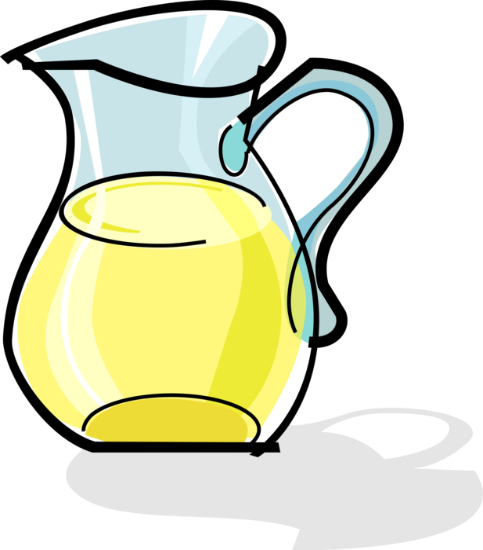 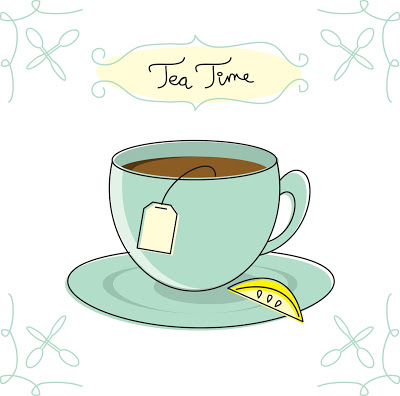 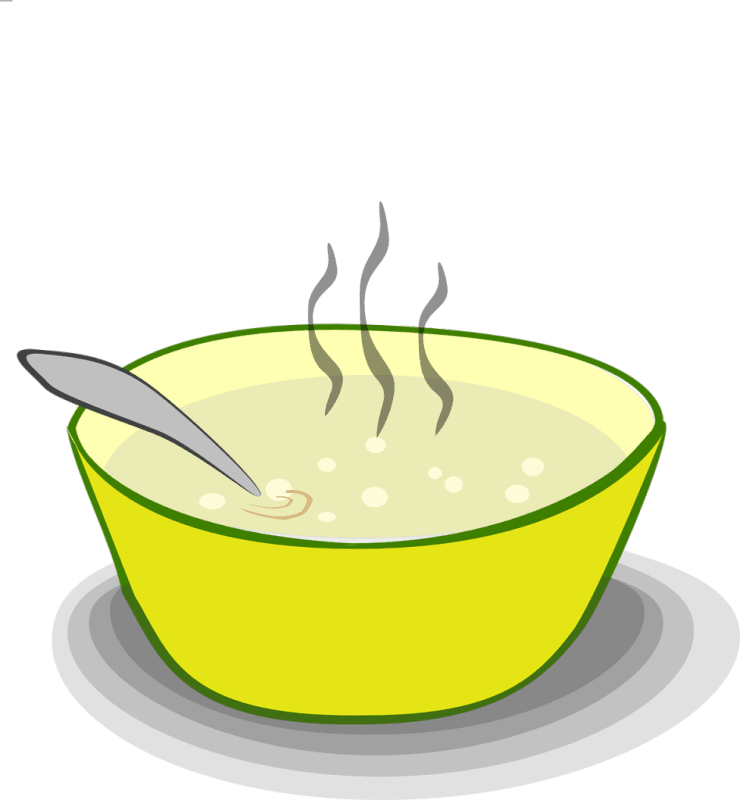 